  Évaluation des « trois lois de la réussite » (5e secondaire)  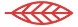 Élève : ____________________________________________Total des absences (étapes 1, 2 et 3) : ____________2. Maintien d’une moyenne générale de 60 % dans les matières principales en date du 5 juin :3. Participation active aux activités de financement :Heures travaillées :Nom du projet ____________ (ex. : service de cantine) =	____ hNom du projet ____________ (ex. : service de traiteur) =	____ hNombre total d’heures =	____ hCommentaires des responsables : Moins de 5 % d’absences dans l’année :OuiMoins de 5 % d’absences dans l’année :NonMathématiques :RéussiteMathématiques :ÉchecFrançais :RéussiteFrançais :ÉchecAnglais :RéussiteAnglais :Échec